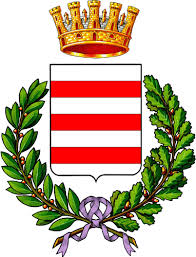 RICHIESTA DI PARTECIPAZIONE AL QUESTION TIMECOMUNE DI RAVELLOAl Sig. SindacoDel Comune di RavelloOggetto: richiesta di partecipazione al Question Time.Il\La sottoscritto\a ________________________________________,nato\a il ________________________,a_______________________, e residente a __________________ in via __________________________________________________, (per i non residenti indicare l’attività lavorativa__________________________e l’indirizzo del luogo di lavoro______________________________________________________________)CHIEDE DI PARTECIPARE AL QUESTION TIME DELLA PROSSIMA SEDUTA CONSILIARE  con la seguente interrogazione(scrivere in modo leggibile, possibilmente a stampatello):____________________________________________________________________________________________________________________________________________________________________________________________________________________________________________________________________________________________________________________________________________________________Per consentire all’Ufficio preposto di inviare le relative comunicazioni  di presa in carica della presente richiesta, comunico il\i seguente\i recapito\i:-Indirizzo:____________________________________________ Num. di  telefono:___________________;-Email:_______________________________________________ .                                                                                                                                           IL RICHIEDENTERavello, lì_______________                                                        